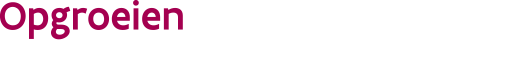 Individuele rapportage – Kind- en OuderActiviteiten voor Lokale Armoedebestrijding (werkingsjaar jaartal)////////////////////////////////////////////////////////////////////////////////////////////////////////////////////////////////////////////////////////////////////////////////////////////////////////////////////////////////////////////////////////////////////Waarvoor dient dit formulier?Met dit formulier informeer je Opgroeien, jaarlijks, over je werking tijdens het voorbij werkjaar. Algemene richtlijnen bij het invullen van de rapportage: Geef naast de algemene beschrijving vooral weer wat nieuw of aangepast is in het betreffende rapportagejaar. Bij elke vraag ligt dus focus dus vooral op nieuwe ontwikkelingen hierover in jullie werking. Sommige vragen zijn geclusterd omdat ze rond eenzelfde thema gaan. Bij sommige thema’s of vragen werden dus een aantal richtvragen geformuleerd. Hoewel we belang hechten aan al deze vragen, zijn ze niet afzonderlijk te beantwoorden maar in het geheel van het antwoord mee te nemen, via 1 invulveld. Vermijd onnodige herhaling. Waar nodig kan je verwijzen naar een andere vraag.  Waar kan je terecht voor meer informatie?Voor meer informatie kan je of de procedure (link toevoegen) doornemen op de website van Kind en Gezinof contact opnemen met je klantenbeheerder via koala@kindengezin.beAan wie bezorg je dit formulier?Je bezorgt dit formulier per e-mail aan Opgroeien, via koala@kindengezin.be, uiterlijk 1 april. Aan welke voorwaarden moet je formulier voldoen?Het formulier moet volledig ingevuld zijn en ingediend worden samen met de cijfermatige rapportage.Identificatiegegevens Identificatiegegevens Identificatiegegevens Identificatiegegevens Identificatiegegevens Identificatiegegevens Identificatiegegevens Identificatiegegevens naamnaamwerkingsgebiedwerkingsgebiedrechtsvormrechtsvormnaam organisatornaam organisatorgesubsidieerd sindsgesubsidieerd sindsdagmaandjaarZijn bovenstaande gegevens niet meer correct, noteer hieronder de wijzingZijn bovenstaande gegevens niet meer correct, noteer hieronder de wijzingZijn bovenstaande gegevens niet meer correct, noteer hieronder de wijzingZijn bovenstaande gegevens niet meer correct, noteer hieronder de wijzingZijn bovenstaande gegevens niet meer correct, noteer hieronder de wijzingZijn bovenstaande gegevens niet meer correct, noteer hieronder de wijzingZijn bovenstaande gegevens niet meer correct, noteer hieronder de wijzingZijn bovenstaande gegevens niet meer correct, noteer hieronder de wijzingKind- en ouderactiviteitenKind- en ouderactiviteitenKind- en ouderactiviteitenKind- en ouderactiviteitenKind- en ouderactiviteitenKind- en ouderactiviteitenKind- en ouderactiviteitenKind- en ouderactiviteitenLet op! Vul voor de eerste 2 vragen de gegevens in in de excel met cijfergegevens. Bezorg de excel samen met deze rapportage aan je klantenbeheerder.Let op! Vul voor de eerste 2 vragen de gegevens in in de excel met cijfergegevens. Bezorg de excel samen met deze rapportage aan je klantenbeheerder.Let op! Vul voor de eerste 2 vragen de gegevens in in de excel met cijfergegevens. Bezorg de excel samen met deze rapportage aan je klantenbeheerder.Let op! Vul voor de eerste 2 vragen de gegevens in in de excel met cijfergegevens. Bezorg de excel samen met deze rapportage aan je klantenbeheerder.Let op! Vul voor de eerste 2 vragen de gegevens in in de excel met cijfergegevens. Bezorg de excel samen met deze rapportage aan je klantenbeheerder.Let op! Vul voor de eerste 2 vragen de gegevens in in de excel met cijfergegevens. Bezorg de excel samen met deze rapportage aan je klantenbeheerder.Let op! Vul voor de eerste 2 vragen de gegevens in in de excel met cijfergegevens. Bezorg de excel samen met deze rapportage aan je klantenbeheerder.Let op! Vul voor de eerste 2 vragen de gegevens in in de excel met cijfergegevens. Bezorg de excel samen met deze rapportage aan je klantenbeheerder.Welk Kind- en Ouderaanbod wordt er georganiseerd in het werkingsgebied? (excellijst)Er werd in de tabel onder ‘soort groepsgerichte activiteit’ een keuzeveld toegevoegd. Naast ‘ontmoeting’ en ‘themagerichte groepsactiviteit’ is er ook de optie ‘andere’. Hiermee willen we de mogelijkheid geven om andere acties/activiteiten zichtbaar te maken, waar ‘ontmoeting’ en ‘themagerichte groepsactiviteit’ niet van toepassing zijn als groepsgerichte activiteit. We denken dan aan alternatieve werkvormen die aangewend zijn omwille van coronamaatregelen, zoals individuele (al dan niet digitale) contacten, stoepbezoeken, … Noodzakelijke toelichting bij deze activiteiten kan gedaan worden via de open vragen.Welk Kind- en Ouderaanbod wordt er georganiseerd in het werkingsgebied? (excellijst)Er werd in de tabel onder ‘soort groepsgerichte activiteit’ een keuzeveld toegevoegd. Naast ‘ontmoeting’ en ‘themagerichte groepsactiviteit’ is er ook de optie ‘andere’. Hiermee willen we de mogelijkheid geven om andere acties/activiteiten zichtbaar te maken, waar ‘ontmoeting’ en ‘themagerichte groepsactiviteit’ niet van toepassing zijn als groepsgerichte activiteit. We denken dan aan alternatieve werkvormen die aangewend zijn omwille van coronamaatregelen, zoals individuele (al dan niet digitale) contacten, stoepbezoeken, … Noodzakelijke toelichting bij deze activiteiten kan gedaan worden via de open vragen.Welk Kind- en Ouderaanbod wordt er georganiseerd in het werkingsgebied? (excellijst)Er werd in de tabel onder ‘soort groepsgerichte activiteit’ een keuzeveld toegevoegd. Naast ‘ontmoeting’ en ‘themagerichte groepsactiviteit’ is er ook de optie ‘andere’. Hiermee willen we de mogelijkheid geven om andere acties/activiteiten zichtbaar te maken, waar ‘ontmoeting’ en ‘themagerichte groepsactiviteit’ niet van toepassing zijn als groepsgerichte activiteit. We denken dan aan alternatieve werkvormen die aangewend zijn omwille van coronamaatregelen, zoals individuele (al dan niet digitale) contacten, stoepbezoeken, … Noodzakelijke toelichting bij deze activiteiten kan gedaan worden via de open vragen.Welk Kind- en Ouderaanbod wordt er georganiseerd in het werkingsgebied? (excellijst)Er werd in de tabel onder ‘soort groepsgerichte activiteit’ een keuzeveld toegevoegd. Naast ‘ontmoeting’ en ‘themagerichte groepsactiviteit’ is er ook de optie ‘andere’. Hiermee willen we de mogelijkheid geven om andere acties/activiteiten zichtbaar te maken, waar ‘ontmoeting’ en ‘themagerichte groepsactiviteit’ niet van toepassing zijn als groepsgerichte activiteit. We denken dan aan alternatieve werkvormen die aangewend zijn omwille van coronamaatregelen, zoals individuele (al dan niet digitale) contacten, stoepbezoeken, … Noodzakelijke toelichting bij deze activiteiten kan gedaan worden via de open vragen.Welk Kind- en Ouderaanbod wordt er georganiseerd in het werkingsgebied? (excellijst)Er werd in de tabel onder ‘soort groepsgerichte activiteit’ een keuzeveld toegevoegd. Naast ‘ontmoeting’ en ‘themagerichte groepsactiviteit’ is er ook de optie ‘andere’. Hiermee willen we de mogelijkheid geven om andere acties/activiteiten zichtbaar te maken, waar ‘ontmoeting’ en ‘themagerichte groepsactiviteit’ niet van toepassing zijn als groepsgerichte activiteit. We denken dan aan alternatieve werkvormen die aangewend zijn omwille van coronamaatregelen, zoals individuele (al dan niet digitale) contacten, stoepbezoeken, … Noodzakelijke toelichting bij deze activiteiten kan gedaan worden via de open vragen.Welk Kind- en Ouderaanbod wordt er georganiseerd in het werkingsgebied? (excellijst)Er werd in de tabel onder ‘soort groepsgerichte activiteit’ een keuzeveld toegevoegd. Naast ‘ontmoeting’ en ‘themagerichte groepsactiviteit’ is er ook de optie ‘andere’. Hiermee willen we de mogelijkheid geven om andere acties/activiteiten zichtbaar te maken, waar ‘ontmoeting’ en ‘themagerichte groepsactiviteit’ niet van toepassing zijn als groepsgerichte activiteit. We denken dan aan alternatieve werkvormen die aangewend zijn omwille van coronamaatregelen, zoals individuele (al dan niet digitale) contacten, stoepbezoeken, … Noodzakelijke toelichting bij deze activiteiten kan gedaan worden via de open vragen.Welk Kind- en Ouderaanbod wordt er georganiseerd in het werkingsgebied? (excellijst)Er werd in de tabel onder ‘soort groepsgerichte activiteit’ een keuzeveld toegevoegd. Naast ‘ontmoeting’ en ‘themagerichte groepsactiviteit’ is er ook de optie ‘andere’. Hiermee willen we de mogelijkheid geven om andere acties/activiteiten zichtbaar te maken, waar ‘ontmoeting’ en ‘themagerichte groepsactiviteit’ niet van toepassing zijn als groepsgerichte activiteit. We denken dan aan alternatieve werkvormen die aangewend zijn omwille van coronamaatregelen, zoals individuele (al dan niet digitale) contacten, stoepbezoeken, … Noodzakelijke toelichting bij deze activiteiten kan gedaan worden via de open vragen.Welk Kind- en Ouderaanbod wordt er georganiseerd in het werkingsgebied? (excellijst)Er werd in de tabel onder ‘soort groepsgerichte activiteit’ een keuzeveld toegevoegd. Naast ‘ontmoeting’ en ‘themagerichte groepsactiviteit’ is er ook de optie ‘andere’. Hiermee willen we de mogelijkheid geven om andere acties/activiteiten zichtbaar te maken, waar ‘ontmoeting’ en ‘themagerichte groepsactiviteit’ niet van toepassing zijn als groepsgerichte activiteit. We denken dan aan alternatieve werkvormen die aangewend zijn omwille van coronamaatregelen, zoals individuele (al dan niet digitale) contacten, stoepbezoeken, … Noodzakelijke toelichting bij deze activiteiten kan gedaan worden via de open vragen.Welk Kind- en Ouderaanbod wordt er georganiseerd in het werkingsgebied? (excellijst)Er werd in de tabel onder ‘soort groepsgerichte activiteit’ een keuzeveld toegevoegd. Naast ‘ontmoeting’ en ‘themagerichte groepsactiviteit’ is er ook de optie ‘andere’. Hiermee willen we de mogelijkheid geven om andere acties/activiteiten zichtbaar te maken, waar ‘ontmoeting’ en ‘themagerichte groepsactiviteit’ niet van toepassing zijn als groepsgerichte activiteit. We denken dan aan alternatieve werkvormen die aangewend zijn omwille van coronamaatregelen, zoals individuele (al dan niet digitale) contacten, stoepbezoeken, … Noodzakelijke toelichting bij deze activiteiten kan gedaan worden via de open vragen.Hoe evolueert het aanbod over de jaren heen? (excellijst)Hoe evolueert het aanbod over de jaren heen? (excellijst)Hoe evolueert het aanbod over de jaren heen? (excellijst)Hoe evolueert het aanbod over de jaren heen? (excellijst)Hoe evolueert het aanbod over de jaren heen? (excellijst)Hoe evolueert het aanbod over de jaren heen? (excellijst)Hoe evolueert het aanbod over de jaren heen? (excellijst)Hoe evolueert het aanbod over de jaren heen? (excellijst)Hoe evolueert het aanbod over de jaren heen? (excellijst)Hoe heeft het Kind- en Ouderaanbod vorm gekregen?Hoe hebben jullie de Kind- en Ouderactiviteiten het voorbije werkjaar vorm gegeven? Op welke manier hebben jullie deze werking aangepast doorheen de tijd sinds de start van de coronacrisis?Welke inspanningen hebben jullie wel/niet kunnen leveren, rekening houdend met de richtlijnen en de eigen inzichten, mogelijkheden en beperkingen tgv de crisis, om jullie Kind- en Ouderwerking te blijven uitvoeren? Waar hebben jullie extra op ingezet en op welke manier?Hoe hebben jullie zelf de impact van de crisis ervaren op de werking van de K&0-activiteiten?Hoe heeft het Kind- en Ouderaanbod vorm gekregen?Hoe hebben jullie de Kind- en Ouderactiviteiten het voorbije werkjaar vorm gegeven? Op welke manier hebben jullie deze werking aangepast doorheen de tijd sinds de start van de coronacrisis?Welke inspanningen hebben jullie wel/niet kunnen leveren, rekening houdend met de richtlijnen en de eigen inzichten, mogelijkheden en beperkingen tgv de crisis, om jullie Kind- en Ouderwerking te blijven uitvoeren? Waar hebben jullie extra op ingezet en op welke manier?Hoe hebben jullie zelf de impact van de crisis ervaren op de werking van de K&0-activiteiten?Hoe heeft het Kind- en Ouderaanbod vorm gekregen?Hoe hebben jullie de Kind- en Ouderactiviteiten het voorbije werkjaar vorm gegeven? Op welke manier hebben jullie deze werking aangepast doorheen de tijd sinds de start van de coronacrisis?Welke inspanningen hebben jullie wel/niet kunnen leveren, rekening houdend met de richtlijnen en de eigen inzichten, mogelijkheden en beperkingen tgv de crisis, om jullie Kind- en Ouderwerking te blijven uitvoeren? Waar hebben jullie extra op ingezet en op welke manier?Hoe hebben jullie zelf de impact van de crisis ervaren op de werking van de K&0-activiteiten?Hoe heeft het Kind- en Ouderaanbod vorm gekregen?Hoe hebben jullie de Kind- en Ouderactiviteiten het voorbije werkjaar vorm gegeven? Op welke manier hebben jullie deze werking aangepast doorheen de tijd sinds de start van de coronacrisis?Welke inspanningen hebben jullie wel/niet kunnen leveren, rekening houdend met de richtlijnen en de eigen inzichten, mogelijkheden en beperkingen tgv de crisis, om jullie Kind- en Ouderwerking te blijven uitvoeren? Waar hebben jullie extra op ingezet en op welke manier?Hoe hebben jullie zelf de impact van de crisis ervaren op de werking van de K&0-activiteiten?Hoe heeft het Kind- en Ouderaanbod vorm gekregen?Hoe hebben jullie de Kind- en Ouderactiviteiten het voorbije werkjaar vorm gegeven? Op welke manier hebben jullie deze werking aangepast doorheen de tijd sinds de start van de coronacrisis?Welke inspanningen hebben jullie wel/niet kunnen leveren, rekening houdend met de richtlijnen en de eigen inzichten, mogelijkheden en beperkingen tgv de crisis, om jullie Kind- en Ouderwerking te blijven uitvoeren? Waar hebben jullie extra op ingezet en op welke manier?Hoe hebben jullie zelf de impact van de crisis ervaren op de werking van de K&0-activiteiten?Hoe heeft het Kind- en Ouderaanbod vorm gekregen?Hoe hebben jullie de Kind- en Ouderactiviteiten het voorbije werkjaar vorm gegeven? Op welke manier hebben jullie deze werking aangepast doorheen de tijd sinds de start van de coronacrisis?Welke inspanningen hebben jullie wel/niet kunnen leveren, rekening houdend met de richtlijnen en de eigen inzichten, mogelijkheden en beperkingen tgv de crisis, om jullie Kind- en Ouderwerking te blijven uitvoeren? Waar hebben jullie extra op ingezet en op welke manier?Hoe hebben jullie zelf de impact van de crisis ervaren op de werking van de K&0-activiteiten?Hoe heeft het Kind- en Ouderaanbod vorm gekregen?Hoe hebben jullie de Kind- en Ouderactiviteiten het voorbije werkjaar vorm gegeven? Op welke manier hebben jullie deze werking aangepast doorheen de tijd sinds de start van de coronacrisis?Welke inspanningen hebben jullie wel/niet kunnen leveren, rekening houdend met de richtlijnen en de eigen inzichten, mogelijkheden en beperkingen tgv de crisis, om jullie Kind- en Ouderwerking te blijven uitvoeren? Waar hebben jullie extra op ingezet en op welke manier?Hoe hebben jullie zelf de impact van de crisis ervaren op de werking van de K&0-activiteiten?Hoe heeft het Kind- en Ouderaanbod vorm gekregen?Hoe hebben jullie de Kind- en Ouderactiviteiten het voorbije werkjaar vorm gegeven? Op welke manier hebben jullie deze werking aangepast doorheen de tijd sinds de start van de coronacrisis?Welke inspanningen hebben jullie wel/niet kunnen leveren, rekening houdend met de richtlijnen en de eigen inzichten, mogelijkheden en beperkingen tgv de crisis, om jullie Kind- en Ouderwerking te blijven uitvoeren? Waar hebben jullie extra op ingezet en op welke manier?Hoe hebben jullie zelf de impact van de crisis ervaren op de werking van de K&0-activiteiten?DoelgroepBeschrijf kort welke doelgroep je wenst te bereiken: zowel kwalitatief (o.a. socio-economische kenmerken) als kwantitatief (aantal gezinnen op jaarbasis (in niet coronatijden)) en qua werkingsgebied. Richt je je naar alle gezinnen of naar een specifieke groep gezinnen? Geef aan in welke mate, het in het vorige werkjaar, gelukt is om deze doelgroep te (blijven) bereiken en op welke manier. Is de beoogde doelgroep in het voorbije werkjaar gewijzigd? Indien ja: licht dit verder toeDoelgroepBeschrijf kort welke doelgroep je wenst te bereiken: zowel kwalitatief (o.a. socio-economische kenmerken) als kwantitatief (aantal gezinnen op jaarbasis (in niet coronatijden)) en qua werkingsgebied. Richt je je naar alle gezinnen of naar een specifieke groep gezinnen? Geef aan in welke mate, het in het vorige werkjaar, gelukt is om deze doelgroep te (blijven) bereiken en op welke manier. Is de beoogde doelgroep in het voorbije werkjaar gewijzigd? Indien ja: licht dit verder toeDoelgroepBeschrijf kort welke doelgroep je wenst te bereiken: zowel kwalitatief (o.a. socio-economische kenmerken) als kwantitatief (aantal gezinnen op jaarbasis (in niet coronatijden)) en qua werkingsgebied. Richt je je naar alle gezinnen of naar een specifieke groep gezinnen? Geef aan in welke mate, het in het vorige werkjaar, gelukt is om deze doelgroep te (blijven) bereiken en op welke manier. Is de beoogde doelgroep in het voorbije werkjaar gewijzigd? Indien ja: licht dit verder toeDoelgroepBeschrijf kort welke doelgroep je wenst te bereiken: zowel kwalitatief (o.a. socio-economische kenmerken) als kwantitatief (aantal gezinnen op jaarbasis (in niet coronatijden)) en qua werkingsgebied. Richt je je naar alle gezinnen of naar een specifieke groep gezinnen? Geef aan in welke mate, het in het vorige werkjaar, gelukt is om deze doelgroep te (blijven) bereiken en op welke manier. Is de beoogde doelgroep in het voorbije werkjaar gewijzigd? Indien ja: licht dit verder toeDoelgroepBeschrijf kort welke doelgroep je wenst te bereiken: zowel kwalitatief (o.a. socio-economische kenmerken) als kwantitatief (aantal gezinnen op jaarbasis (in niet coronatijden)) en qua werkingsgebied. Richt je je naar alle gezinnen of naar een specifieke groep gezinnen? Geef aan in welke mate, het in het vorige werkjaar, gelukt is om deze doelgroep te (blijven) bereiken en op welke manier. Is de beoogde doelgroep in het voorbije werkjaar gewijzigd? Indien ja: licht dit verder toeDoelgroepBeschrijf kort welke doelgroep je wenst te bereiken: zowel kwalitatief (o.a. socio-economische kenmerken) als kwantitatief (aantal gezinnen op jaarbasis (in niet coronatijden)) en qua werkingsgebied. Richt je je naar alle gezinnen of naar een specifieke groep gezinnen? Geef aan in welke mate, het in het vorige werkjaar, gelukt is om deze doelgroep te (blijven) bereiken en op welke manier. Is de beoogde doelgroep in het voorbije werkjaar gewijzigd? Indien ja: licht dit verder toeDoelgroepBeschrijf kort welke doelgroep je wenst te bereiken: zowel kwalitatief (o.a. socio-economische kenmerken) als kwantitatief (aantal gezinnen op jaarbasis (in niet coronatijden)) en qua werkingsgebied. Richt je je naar alle gezinnen of naar een specifieke groep gezinnen? Geef aan in welke mate, het in het vorige werkjaar, gelukt is om deze doelgroep te (blijven) bereiken en op welke manier. Is de beoogde doelgroep in het voorbije werkjaar gewijzigd? Indien ja: licht dit verder toeDoelgroepBeschrijf kort welke doelgroep je wenst te bereiken: zowel kwalitatief (o.a. socio-economische kenmerken) als kwantitatief (aantal gezinnen op jaarbasis (in niet coronatijden)) en qua werkingsgebied. Richt je je naar alle gezinnen of naar een specifieke groep gezinnen? Geef aan in welke mate, het in het vorige werkjaar, gelukt is om deze doelgroep te (blijven) bereiken en op welke manier. Is de beoogde doelgroep in het voorbije werkjaar gewijzigd? Indien ja: licht dit verder toeKinderen en ouderZijn de activiteiten of het specifiek aanbod gericht naar ouders én kinderen? Of is er een specifiek aanbod voor de ouders en/of de kinderen? Hoe krijgen de kinderen een plaats tijdens de Kind- en Ouderactiviteiten? Op welke manier worden zijn betrokken, afhankelijk van naar wie het aanbod toe gericht is (ouders en/of kinderen)?Op welke manier bied je een rijke leefomgeving voor de kinderen, zodat ze ervaring kunnen opdoen in de verschillende levensdomeinen: communicatie en expressie (waaronder taalstimulering), lichaam en beweging, exploratie van de wereld- en identiteitsontwikkeling? Hoe ziet dit er concreet uit?Kinderen en ouderZijn de activiteiten of het specifiek aanbod gericht naar ouders én kinderen? Of is er een specifiek aanbod voor de ouders en/of de kinderen? Hoe krijgen de kinderen een plaats tijdens de Kind- en Ouderactiviteiten? Op welke manier worden zijn betrokken, afhankelijk van naar wie het aanbod toe gericht is (ouders en/of kinderen)?Op welke manier bied je een rijke leefomgeving voor de kinderen, zodat ze ervaring kunnen opdoen in de verschillende levensdomeinen: communicatie en expressie (waaronder taalstimulering), lichaam en beweging, exploratie van de wereld- en identiteitsontwikkeling? Hoe ziet dit er concreet uit?Kinderen en ouderZijn de activiteiten of het specifiek aanbod gericht naar ouders én kinderen? Of is er een specifiek aanbod voor de ouders en/of de kinderen? Hoe krijgen de kinderen een plaats tijdens de Kind- en Ouderactiviteiten? Op welke manier worden zijn betrokken, afhankelijk van naar wie het aanbod toe gericht is (ouders en/of kinderen)?Op welke manier bied je een rijke leefomgeving voor de kinderen, zodat ze ervaring kunnen opdoen in de verschillende levensdomeinen: communicatie en expressie (waaronder taalstimulering), lichaam en beweging, exploratie van de wereld- en identiteitsontwikkeling? Hoe ziet dit er concreet uit?Kinderen en ouderZijn de activiteiten of het specifiek aanbod gericht naar ouders én kinderen? Of is er een specifiek aanbod voor de ouders en/of de kinderen? Hoe krijgen de kinderen een plaats tijdens de Kind- en Ouderactiviteiten? Op welke manier worden zijn betrokken, afhankelijk van naar wie het aanbod toe gericht is (ouders en/of kinderen)?Op welke manier bied je een rijke leefomgeving voor de kinderen, zodat ze ervaring kunnen opdoen in de verschillende levensdomeinen: communicatie en expressie (waaronder taalstimulering), lichaam en beweging, exploratie van de wereld- en identiteitsontwikkeling? Hoe ziet dit er concreet uit?Kinderen en ouderZijn de activiteiten of het specifiek aanbod gericht naar ouders én kinderen? Of is er een specifiek aanbod voor de ouders en/of de kinderen? Hoe krijgen de kinderen een plaats tijdens de Kind- en Ouderactiviteiten? Op welke manier worden zijn betrokken, afhankelijk van naar wie het aanbod toe gericht is (ouders en/of kinderen)?Op welke manier bied je een rijke leefomgeving voor de kinderen, zodat ze ervaring kunnen opdoen in de verschillende levensdomeinen: communicatie en expressie (waaronder taalstimulering), lichaam en beweging, exploratie van de wereld- en identiteitsontwikkeling? Hoe ziet dit er concreet uit?Kinderen en ouderZijn de activiteiten of het specifiek aanbod gericht naar ouders én kinderen? Of is er een specifiek aanbod voor de ouders en/of de kinderen? Hoe krijgen de kinderen een plaats tijdens de Kind- en Ouderactiviteiten? Op welke manier worden zijn betrokken, afhankelijk van naar wie het aanbod toe gericht is (ouders en/of kinderen)?Op welke manier bied je een rijke leefomgeving voor de kinderen, zodat ze ervaring kunnen opdoen in de verschillende levensdomeinen: communicatie en expressie (waaronder taalstimulering), lichaam en beweging, exploratie van de wereld- en identiteitsontwikkeling? Hoe ziet dit er concreet uit?Kinderen en ouderZijn de activiteiten of het specifiek aanbod gericht naar ouders én kinderen? Of is er een specifiek aanbod voor de ouders en/of de kinderen? Hoe krijgen de kinderen een plaats tijdens de Kind- en Ouderactiviteiten? Op welke manier worden zijn betrokken, afhankelijk van naar wie het aanbod toe gericht is (ouders en/of kinderen)?Op welke manier bied je een rijke leefomgeving voor de kinderen, zodat ze ervaring kunnen opdoen in de verschillende levensdomeinen: communicatie en expressie (waaronder taalstimulering), lichaam en beweging, exploratie van de wereld- en identiteitsontwikkeling? Hoe ziet dit er concreet uit?Kinderen en ouderZijn de activiteiten of het specifiek aanbod gericht naar ouders én kinderen? Of is er een specifiek aanbod voor de ouders en/of de kinderen? Hoe krijgen de kinderen een plaats tijdens de Kind- en Ouderactiviteiten? Op welke manier worden zijn betrokken, afhankelijk van naar wie het aanbod toe gericht is (ouders en/of kinderen)?Op welke manier bied je een rijke leefomgeving voor de kinderen, zodat ze ervaring kunnen opdoen in de verschillende levensdomeinen: communicatie en expressie (waaronder taalstimulering), lichaam en beweging, exploratie van de wereld- en identiteitsontwikkeling? Hoe ziet dit er concreet uit?Partners Kind- en ouderactiviteitenMet welke partners werk je samen voor het Kind- en Ouderactiviteitenaanbod? Welke rol nemen ze op?  Partners Kind- en ouderactiviteitenMet welke partners werk je samen voor het Kind- en Ouderactiviteitenaanbod? Welke rol nemen ze op?  Partners Kind- en ouderactiviteitenMet welke partners werk je samen voor het Kind- en Ouderactiviteitenaanbod? Welke rol nemen ze op?  Partners Kind- en ouderactiviteitenMet welke partners werk je samen voor het Kind- en Ouderactiviteitenaanbod? Welke rol nemen ze op?  Partners Kind- en ouderactiviteitenMet welke partners werk je samen voor het Kind- en Ouderactiviteitenaanbod? Welke rol nemen ze op?  Partners Kind- en ouderactiviteitenMet welke partners werk je samen voor het Kind- en Ouderactiviteitenaanbod? Welke rol nemen ze op?  Partners Kind- en ouderactiviteitenMet welke partners werk je samen voor het Kind- en Ouderactiviteitenaanbod? Welke rol nemen ze op?  Partners Kind- en ouderactiviteitenMet welke partners werk je samen voor het Kind- en Ouderactiviteitenaanbod? Welke rol nemen ze op?  Partners Kind- en ouderactiviteitenMet welke partners werk je samen voor het Kind- en Ouderactiviteitenaanbod? Welke rol nemen ze op?  SamenwerkingSamenwerkingSamenwerkingSamenwerkingSamenwerkingSamenwerkingSamenwerkingSamenwerkingSamenwerkingSamenwerking tussen de organisator K&O en de organisator(en) KinderopvangSamenwerking tussen de organisator K&O en de organisator(en) KinderopvangSamenwerking tussen de organisator K&O en de organisator(en) KinderopvangSamenwerking tussen de organisator K&O en de organisator(en) KinderopvangSamenwerking tussen de organisator K&O en de organisator(en) KinderopvangSamenwerking tussen de organisator K&O en de organisator(en) KinderopvangSamenwerking tussen de organisator K&O en de organisator(en) KinderopvangSamenwerking tussen de organisator K&O en de organisator(en) KinderopvangSamenwerking tussen de organisator K&O en de organisator(en) KinderopvangHoe verliep de samenwerking tussen de organisator van de K&O en de organisator(en) KO dit jaar? Waar heb je het afgelopen jaar samen op ingezet? Heeft de coronacrisis in 2021 een impact op de onderlinge samenwerking gehad?Welke verbeterpunten neem je mee om de samenwerking in 2022 te versterken?Hoe verliep de samenwerking tussen de organisator van de K&O en de organisator(en) KO dit jaar? Waar heb je het afgelopen jaar samen op ingezet? Heeft de coronacrisis in 2021 een impact op de onderlinge samenwerking gehad?Welke verbeterpunten neem je mee om de samenwerking in 2022 te versterken?Hoe verliep de samenwerking tussen de organisator van de K&O en de organisator(en) KO dit jaar? Waar heb je het afgelopen jaar samen op ingezet? Heeft de coronacrisis in 2021 een impact op de onderlinge samenwerking gehad?Welke verbeterpunten neem je mee om de samenwerking in 2022 te versterken?Hoe verliep de samenwerking tussen de organisator van de K&O en de organisator(en) KO dit jaar? Waar heb je het afgelopen jaar samen op ingezet? Heeft de coronacrisis in 2021 een impact op de onderlinge samenwerking gehad?Welke verbeterpunten neem je mee om de samenwerking in 2022 te versterken?Hoe verliep de samenwerking tussen de organisator van de K&O en de organisator(en) KO dit jaar? Waar heb je het afgelopen jaar samen op ingezet? Heeft de coronacrisis in 2021 een impact op de onderlinge samenwerking gehad?Welke verbeterpunten neem je mee om de samenwerking in 2022 te versterken?Hoe verliep de samenwerking tussen de organisator van de K&O en de organisator(en) KO dit jaar? Waar heb je het afgelopen jaar samen op ingezet? Heeft de coronacrisis in 2021 een impact op de onderlinge samenwerking gehad?Welke verbeterpunten neem je mee om de samenwerking in 2022 te versterken?Hoe verliep de samenwerking tussen de organisator van de K&O en de organisator(en) KO dit jaar? Waar heb je het afgelopen jaar samen op ingezet? Heeft de coronacrisis in 2021 een impact op de onderlinge samenwerking gehad?Welke verbeterpunten neem je mee om de samenwerking in 2022 te versterken?Hoe verliep de samenwerking tussen de organisator van de K&O en de organisator(en) KO dit jaar? Waar heb je het afgelopen jaar samen op ingezet? Heeft de coronacrisis in 2021 een impact op de onderlinge samenwerking gehad?Welke verbeterpunten neem je mee om de samenwerking in 2022 te versterken?Hoe verliep de samenwerking tussen de organisator van de K&O en de organisator(en) KO dit jaar? Waar heb je het afgelopen jaar samen op ingezet? Heeft de coronacrisis in 2021 een impact op de onderlinge samenwerking gehad?Welke verbeterpunten neem je mee om de samenwerking in 2022 te versterken?Is er een doorstroom van kinderen en ouders tussen de K&O en de Kinderopvang? Verloopt dit in de twee richtingen?Is er een doorstroom van kinderen en ouders tussen de K&O en de Kinderopvang? Verloopt dit in de twee richtingen?Is er een doorstroom van kinderen en ouders tussen de K&O en de Kinderopvang? Verloopt dit in de twee richtingen?Is er een doorstroom van kinderen en ouders tussen de K&O en de Kinderopvang? Verloopt dit in de twee richtingen?Is er een doorstroom van kinderen en ouders tussen de K&O en de Kinderopvang? Verloopt dit in de twee richtingen?Is er een doorstroom van kinderen en ouders tussen de K&O en de Kinderopvang? Verloopt dit in de twee richtingen?Is er een doorstroom van kinderen en ouders tussen de K&O en de Kinderopvang? Verloopt dit in de twee richtingen?Is er een doorstroom van kinderen en ouders tussen de K&O en de Kinderopvang? Verloopt dit in de twee richtingen?Is er een doorstroom van kinderen en ouders tussen de K&O en de Kinderopvang? Verloopt dit in de twee richtingen?Samenwerking met bredere partnersSamenwerking met bredere partnersSamenwerking met bredere partnersSamenwerking met bredere partnersSamenwerking met bredere partnersSamenwerking met bredere partnersSamenwerking met bredere partnersSamenwerking met bredere partnersSamenwerking met bredere partnersMet welke partners werk je samen i.f.v. toeleiding naar KO en K&O?Naar welk ander aanbod / andere partners zie je gezinnen 'doorstromen'?Bv: naar tewerkstellingstraject, naar onderwijs, naar inburgeringstraject, naar ander aanbod van Huis van het Kind, …Heeft de coronacrisis in 2021 ook een impact op deze samenwerkingen gehad?Met welke partners werk je samen i.f.v. toeleiding naar KO en K&O?Naar welk ander aanbod / andere partners zie je gezinnen 'doorstromen'?Bv: naar tewerkstellingstraject, naar onderwijs, naar inburgeringstraject, naar ander aanbod van Huis van het Kind, …Heeft de coronacrisis in 2021 ook een impact op deze samenwerkingen gehad?Met welke partners werk je samen i.f.v. toeleiding naar KO en K&O?Naar welk ander aanbod / andere partners zie je gezinnen 'doorstromen'?Bv: naar tewerkstellingstraject, naar onderwijs, naar inburgeringstraject, naar ander aanbod van Huis van het Kind, …Heeft de coronacrisis in 2021 ook een impact op deze samenwerkingen gehad?Met welke partners werk je samen i.f.v. toeleiding naar KO en K&O?Naar welk ander aanbod / andere partners zie je gezinnen 'doorstromen'?Bv: naar tewerkstellingstraject, naar onderwijs, naar inburgeringstraject, naar ander aanbod van Huis van het Kind, …Heeft de coronacrisis in 2021 ook een impact op deze samenwerkingen gehad?Met welke partners werk je samen i.f.v. toeleiding naar KO en K&O?Naar welk ander aanbod / andere partners zie je gezinnen 'doorstromen'?Bv: naar tewerkstellingstraject, naar onderwijs, naar inburgeringstraject, naar ander aanbod van Huis van het Kind, …Heeft de coronacrisis in 2021 ook een impact op deze samenwerkingen gehad?Met welke partners werk je samen i.f.v. toeleiding naar KO en K&O?Naar welk ander aanbod / andere partners zie je gezinnen 'doorstromen'?Bv: naar tewerkstellingstraject, naar onderwijs, naar inburgeringstraject, naar ander aanbod van Huis van het Kind, …Heeft de coronacrisis in 2021 ook een impact op deze samenwerkingen gehad?Met welke partners werk je samen i.f.v. toeleiding naar KO en K&O?Naar welk ander aanbod / andere partners zie je gezinnen 'doorstromen'?Bv: naar tewerkstellingstraject, naar onderwijs, naar inburgeringstraject, naar ander aanbod van Huis van het Kind, …Heeft de coronacrisis in 2021 ook een impact op deze samenwerkingen gehad?Met welke partners werk je samen i.f.v. toeleiding naar KO en K&O?Naar welk ander aanbod / andere partners zie je gezinnen 'doorstromen'?Bv: naar tewerkstellingstraject, naar onderwijs, naar inburgeringstraject, naar ander aanbod van Huis van het Kind, …Heeft de coronacrisis in 2021 ook een impact op deze samenwerkingen gehad?Met welke partners werk je samen i.f.v. toeleiding naar KO en K&O?Naar welk ander aanbod / andere partners zie je gezinnen 'doorstromen'?Bv: naar tewerkstellingstraject, naar onderwijs, naar inburgeringstraject, naar ander aanbod van Huis van het Kind, …Heeft de coronacrisis in 2021 ook een impact op deze samenwerkingen gehad?Participatie door gezinnenParticipatie door gezinnenParticipatie door gezinnenParticipatie door gezinnenParticipatie door gezinnenParticipatie door gezinnenParticipatie door gezinnenParticipatie door gezinnenMet welk doel en op welke manier worden de ouders betrokken binnen jullie samenwerking?Met welk doel en op welke manier worden de ouders betrokken binnen jullie samenwerking?Met welk doel en op welke manier worden de ouders betrokken binnen jullie samenwerking?Met welk doel en op welke manier worden de ouders betrokken binnen jullie samenwerking?Met welk doel en op welke manier worden de ouders betrokken binnen jullie samenwerking?Met welk doel en op welke manier worden de ouders betrokken binnen jullie samenwerking?Met welk doel en op welke manier worden de ouders betrokken binnen jullie samenwerking?Met welk doel en op welke manier worden de ouders betrokken binnen jullie samenwerking?Heb je in het voorbije werkingsjaar ouders bevraagd, input verzameld van ouders,…?Heb je in het voorbije werkingsjaar ouders bevraagd, input verzameld van ouders,…?Heb je in het voorbije werkingsjaar ouders bevraagd, input verzameld van ouders,…?Heb je in het voorbije werkingsjaar ouders bevraagd, input verzameld van ouders,…?Heb je in het voorbije werkingsjaar ouders bevraagd, input verzameld van ouders,…?Heb je in het voorbije werkingsjaar ouders bevraagd, input verzameld van ouders,…?Heb je in het voorbije werkingsjaar ouders bevraagd, input verzameld van ouders,…?Heb je in het voorbije werkingsjaar ouders bevraagd, input verzameld van ouders,…?jajajajajajajaneenneenneenneenneenneenneenZo ja, op welke manier? Wat is het belangrijkste dat je hieruit hebt geleerd? Hoe ga je hiermee verder aan de slag?Zo ja, op welke manier? Wat is het belangrijkste dat je hieruit hebt geleerd? Hoe ga je hiermee verder aan de slag?Zo ja, op welke manier? Wat is het belangrijkste dat je hieruit hebt geleerd? Hoe ga je hiermee verder aan de slag?Zo ja, op welke manier? Wat is het belangrijkste dat je hieruit hebt geleerd? Hoe ga je hiermee verder aan de slag?Zo ja, op welke manier? Wat is het belangrijkste dat je hieruit hebt geleerd? Hoe ga je hiermee verder aan de slag?Zo ja, op welke manier? Wat is het belangrijkste dat je hieruit hebt geleerd? Hoe ga je hiermee verder aan de slag?Zo ja, op welke manier? Wat is het belangrijkste dat je hieruit hebt geleerd? Hoe ga je hiermee verder aan de slag?Zo ja, op welke manier? Wat is het belangrijkste dat je hieruit hebt geleerd? Hoe ga je hiermee verder aan de slag?ToegankelijkheidToegankelijkheidToegankelijkheidToegankelijkheidToegankelijkheidToegankelijkheidToegankelijkheidToegankelijkheidWelke acties heb je het afgelopen jaar gedaan om de toegankelijkheid te versterken? Wat deed je enkel binnen de K&0? Wat deed je enkel binnen de KO? Wat deed je gezamenlijk? Benoem ook het aspect van toegankelijkheid waar je op gefocust hebt.Verwijs naar bereikbaar, beschikbaar, betaalbaar, begrijpbaar, bruikbaar, betrouwbaar, bekend, ...Waaraan zal je merken dat je acties effect hebben?Welke knelpunten ben je tegengekomen?Heeft de samenwerking met de K&0-  KO bijgedragen aan het versterken van je toegankelijkheid? Zo ja, op welke manier?Heeft de samenwerking met andere partners bijgedragen aan het versterken van je toegankelijkheid? Zo ja, met welke?(Mocht dit hierboven nog niet aan bod gekomen zijn)Welke acties heb je het afgelopen jaar gedaan om de toegankelijkheid te versterken? Wat deed je enkel binnen de K&0? Wat deed je enkel binnen de KO? Wat deed je gezamenlijk? Benoem ook het aspect van toegankelijkheid waar je op gefocust hebt.Verwijs naar bereikbaar, beschikbaar, betaalbaar, begrijpbaar, bruikbaar, betrouwbaar, bekend, ...Waaraan zal je merken dat je acties effect hebben?Welke knelpunten ben je tegengekomen?Heeft de samenwerking met de K&0-  KO bijgedragen aan het versterken van je toegankelijkheid? Zo ja, op welke manier?Heeft de samenwerking met andere partners bijgedragen aan het versterken van je toegankelijkheid? Zo ja, met welke?(Mocht dit hierboven nog niet aan bod gekomen zijn)Welke acties heb je het afgelopen jaar gedaan om de toegankelijkheid te versterken? Wat deed je enkel binnen de K&0? Wat deed je enkel binnen de KO? Wat deed je gezamenlijk? Benoem ook het aspect van toegankelijkheid waar je op gefocust hebt.Verwijs naar bereikbaar, beschikbaar, betaalbaar, begrijpbaar, bruikbaar, betrouwbaar, bekend, ...Waaraan zal je merken dat je acties effect hebben?Welke knelpunten ben je tegengekomen?Heeft de samenwerking met de K&0-  KO bijgedragen aan het versterken van je toegankelijkheid? Zo ja, op welke manier?Heeft de samenwerking met andere partners bijgedragen aan het versterken van je toegankelijkheid? Zo ja, met welke?(Mocht dit hierboven nog niet aan bod gekomen zijn)Welke acties heb je het afgelopen jaar gedaan om de toegankelijkheid te versterken? Wat deed je enkel binnen de K&0? Wat deed je enkel binnen de KO? Wat deed je gezamenlijk? Benoem ook het aspect van toegankelijkheid waar je op gefocust hebt.Verwijs naar bereikbaar, beschikbaar, betaalbaar, begrijpbaar, bruikbaar, betrouwbaar, bekend, ...Waaraan zal je merken dat je acties effect hebben?Welke knelpunten ben je tegengekomen?Heeft de samenwerking met de K&0-  KO bijgedragen aan het versterken van je toegankelijkheid? Zo ja, op welke manier?Heeft de samenwerking met andere partners bijgedragen aan het versterken van je toegankelijkheid? Zo ja, met welke?(Mocht dit hierboven nog niet aan bod gekomen zijn)Welke acties heb je het afgelopen jaar gedaan om de toegankelijkheid te versterken? Wat deed je enkel binnen de K&0? Wat deed je enkel binnen de KO? Wat deed je gezamenlijk? Benoem ook het aspect van toegankelijkheid waar je op gefocust hebt.Verwijs naar bereikbaar, beschikbaar, betaalbaar, begrijpbaar, bruikbaar, betrouwbaar, bekend, ...Waaraan zal je merken dat je acties effect hebben?Welke knelpunten ben je tegengekomen?Heeft de samenwerking met de K&0-  KO bijgedragen aan het versterken van je toegankelijkheid? Zo ja, op welke manier?Heeft de samenwerking met andere partners bijgedragen aan het versterken van je toegankelijkheid? Zo ja, met welke?(Mocht dit hierboven nog niet aan bod gekomen zijn)Welke acties heb je het afgelopen jaar gedaan om de toegankelijkheid te versterken? Wat deed je enkel binnen de K&0? Wat deed je enkel binnen de KO? Wat deed je gezamenlijk? Benoem ook het aspect van toegankelijkheid waar je op gefocust hebt.Verwijs naar bereikbaar, beschikbaar, betaalbaar, begrijpbaar, bruikbaar, betrouwbaar, bekend, ...Waaraan zal je merken dat je acties effect hebben?Welke knelpunten ben je tegengekomen?Heeft de samenwerking met de K&0-  KO bijgedragen aan het versterken van je toegankelijkheid? Zo ja, op welke manier?Heeft de samenwerking met andere partners bijgedragen aan het versterken van je toegankelijkheid? Zo ja, met welke?(Mocht dit hierboven nog niet aan bod gekomen zijn)Welke acties heb je het afgelopen jaar gedaan om de toegankelijkheid te versterken? Wat deed je enkel binnen de K&0? Wat deed je enkel binnen de KO? Wat deed je gezamenlijk? Benoem ook het aspect van toegankelijkheid waar je op gefocust hebt.Verwijs naar bereikbaar, beschikbaar, betaalbaar, begrijpbaar, bruikbaar, betrouwbaar, bekend, ...Waaraan zal je merken dat je acties effect hebben?Welke knelpunten ben je tegengekomen?Heeft de samenwerking met de K&0-  KO bijgedragen aan het versterken van je toegankelijkheid? Zo ja, op welke manier?Heeft de samenwerking met andere partners bijgedragen aan het versterken van je toegankelijkheid? Zo ja, met welke?(Mocht dit hierboven nog niet aan bod gekomen zijn)Welke acties heb je het afgelopen jaar gedaan om de toegankelijkheid te versterken? Wat deed je enkel binnen de K&0? Wat deed je enkel binnen de KO? Wat deed je gezamenlijk? Benoem ook het aspect van toegankelijkheid waar je op gefocust hebt.Verwijs naar bereikbaar, beschikbaar, betaalbaar, begrijpbaar, bruikbaar, betrouwbaar, bekend, ...Waaraan zal je merken dat je acties effect hebben?Welke knelpunten ben je tegengekomen?Heeft de samenwerking met de K&0-  KO bijgedragen aan het versterken van je toegankelijkheid? Zo ja, op welke manier?Heeft de samenwerking met andere partners bijgedragen aan het versterken van je toegankelijkheid? Zo ja, met welke?(Mocht dit hierboven nog niet aan bod gekomen zijn)Impact en zelfevaluatieImpact en zelfevaluatieImpact en zelfevaluatieImpact en zelfevaluatieImpact en zelfevaluatieImpact en zelfevaluatieImpact en zelfevaluatieImpact en zelfevaluatieOp basis van je lokale veranderingstheorie, heb je een focus gekozen. Deze focus kan een ‘tussentijds effect’ zijn of een ‘hypothese’ die je wil onderzoeken. Verwijs gerust naar andere onderdelen indien nodig (om herhaling te vermijden)Op basis van je lokale veranderingstheorie, heb je een focus gekozen. Deze focus kan een ‘tussentijds effect’ zijn of een ‘hypothese’ die je wil onderzoeken. Verwijs gerust naar andere onderdelen indien nodig (om herhaling te vermijden)Op basis van je lokale veranderingstheorie, heb je een focus gekozen. Deze focus kan een ‘tussentijds effect’ zijn of een ‘hypothese’ die je wil onderzoeken. Verwijs gerust naar andere onderdelen indien nodig (om herhaling te vermijden)Op basis van je lokale veranderingstheorie, heb je een focus gekozen. Deze focus kan een ‘tussentijds effect’ zijn of een ‘hypothese’ die je wil onderzoeken. Verwijs gerust naar andere onderdelen indien nodig (om herhaling te vermijden)Op basis van je lokale veranderingstheorie, heb je een focus gekozen. Deze focus kan een ‘tussentijds effect’ zijn of een ‘hypothese’ die je wil onderzoeken. Verwijs gerust naar andere onderdelen indien nodig (om herhaling te vermijden)Op basis van je lokale veranderingstheorie, heb je een focus gekozen. Deze focus kan een ‘tussentijds effect’ zijn of een ‘hypothese’ die je wil onderzoeken. Verwijs gerust naar andere onderdelen indien nodig (om herhaling te vermijden)Op basis van je lokale veranderingstheorie, heb je een focus gekozen. Deze focus kan een ‘tussentijds effect’ zijn of een ‘hypothese’ die je wil onderzoeken. Verwijs gerust naar andere onderdelen indien nodig (om herhaling te vermijden)Op basis van je lokale veranderingstheorie, heb je een focus gekozen. Deze focus kan een ‘tussentijds effect’ zijn of een ‘hypothese’ die je wil onderzoeken. Verwijs gerust naar andere onderdelen indien nodig (om herhaling te vermijden)Hoe zijn jullie in 2021 aan de slag gegaan met impactgericht werken? Wat willen jullie te weten komen (evaluatievraag)? Welke indicator(en) hebben jullie daarvoor vorig jaar opgevolgd? Hoe is het meetproces verlopen? Welk(e) meetinstrument(en) heb je gebruikt? Hoe zijn jullie in 2021 aan de slag gegaan met impactgericht werken? Wat willen jullie te weten komen (evaluatievraag)? Welke indicator(en) hebben jullie daarvoor vorig jaar opgevolgd? Hoe is het meetproces verlopen? Welk(e) meetinstrument(en) heb je gebruikt? Hoe zijn jullie in 2021 aan de slag gegaan met impactgericht werken? Wat willen jullie te weten komen (evaluatievraag)? Welke indicator(en) hebben jullie daarvoor vorig jaar opgevolgd? Hoe is het meetproces verlopen? Welk(e) meetinstrument(en) heb je gebruikt? Hoe zijn jullie in 2021 aan de slag gegaan met impactgericht werken? Wat willen jullie te weten komen (evaluatievraag)? Welke indicator(en) hebben jullie daarvoor vorig jaar opgevolgd? Hoe is het meetproces verlopen? Welk(e) meetinstrument(en) heb je gebruikt? Hoe zijn jullie in 2021 aan de slag gegaan met impactgericht werken? Wat willen jullie te weten komen (evaluatievraag)? Welke indicator(en) hebben jullie daarvoor vorig jaar opgevolgd? Hoe is het meetproces verlopen? Welk(e) meetinstrument(en) heb je gebruikt? Hoe zijn jullie in 2021 aan de slag gegaan met impactgericht werken? Wat willen jullie te weten komen (evaluatievraag)? Welke indicator(en) hebben jullie daarvoor vorig jaar opgevolgd? Hoe is het meetproces verlopen? Welk(e) meetinstrument(en) heb je gebruikt? Hoe zijn jullie in 2021 aan de slag gegaan met impactgericht werken? Wat willen jullie te weten komen (evaluatievraag)? Welke indicator(en) hebben jullie daarvoor vorig jaar opgevolgd? Hoe is het meetproces verlopen? Welk(e) meetinstrument(en) heb je gebruikt? Hoe zijn jullie in 2021 aan de slag gegaan met impactgericht werken? Wat willen jullie te weten komen (evaluatievraag)? Welke indicator(en) hebben jullie daarvoor vorig jaar opgevolgd? Hoe is het meetproces verlopen? Welk(e) meetinstrument(en) heb je gebruikt? Wat hebben jullie geleerd? Welke lessen heb je eruit getrokken voor je KOALA-werking? Wat hebben jullie geleerd? Welke lessen heb je eruit getrokken voor je KOALA-werking? Wat hebben jullie geleerd? Welke lessen heb je eruit getrokken voor je KOALA-werking? Wat hebben jullie geleerd? Welke lessen heb je eruit getrokken voor je KOALA-werking? Wat hebben jullie geleerd? Welke lessen heb je eruit getrokken voor je KOALA-werking? Wat hebben jullie geleerd? Welke lessen heb je eruit getrokken voor je KOALA-werking? Wat hebben jullie geleerd? Welke lessen heb je eruit getrokken voor je KOALA-werking? Wat hebben jullie geleerd? Welke lessen heb je eruit getrokken voor je KOALA-werking? Welke indicator ga je in 2022 opvolgen? Dit kan dezelfde zijn als vorig jaar, of een nieuwe/extra/...Welke indicator ga je in 2022 opvolgen? Dit kan dezelfde zijn als vorig jaar, of een nieuwe/extra/...Welke indicator ga je in 2022 opvolgen? Dit kan dezelfde zijn als vorig jaar, of een nieuwe/extra/...Welke indicator ga je in 2022 opvolgen? Dit kan dezelfde zijn als vorig jaar, of een nieuwe/extra/...Welke indicator ga je in 2022 opvolgen? Dit kan dezelfde zijn als vorig jaar, of een nieuwe/extra/...Welke indicator ga je in 2022 opvolgen? Dit kan dezelfde zijn als vorig jaar, of een nieuwe/extra/...Welke indicator ga je in 2022 opvolgen? Dit kan dezelfde zijn als vorig jaar, of een nieuwe/extra/...Welke indicator ga je in 2022 opvolgen? Dit kan dezelfde zijn als vorig jaar, of een nieuwe/extra/...Tot slotTot slotTot slotTot slotTot slotTot slotTot slotTot slotHoe ben je aan de slag gegaan met de feedback die na rapportage 2020 door Opgroeien werd meegegeven? Verwijs gerust naar andere vragen indien nodig (om herhaling te voorkomen) Hoe ben je aan de slag gegaan met de feedback die na rapportage 2020 door Opgroeien werd meegegeven? Verwijs gerust naar andere vragen indien nodig (om herhaling te voorkomen) Hoe ben je aan de slag gegaan met de feedback die na rapportage 2020 door Opgroeien werd meegegeven? Verwijs gerust naar andere vragen indien nodig (om herhaling te voorkomen) Hoe ben je aan de slag gegaan met de feedback die na rapportage 2020 door Opgroeien werd meegegeven? Verwijs gerust naar andere vragen indien nodig (om herhaling te voorkomen) Hoe ben je aan de slag gegaan met de feedback die na rapportage 2020 door Opgroeien werd meegegeven? Verwijs gerust naar andere vragen indien nodig (om herhaling te voorkomen) Hoe ben je aan de slag gegaan met de feedback die na rapportage 2020 door Opgroeien werd meegegeven? Verwijs gerust naar andere vragen indien nodig (om herhaling te voorkomen) Hoe ben je aan de slag gegaan met de feedback die na rapportage 2020 door Opgroeien werd meegegeven? Verwijs gerust naar andere vragen indien nodig (om herhaling te voorkomen) Hoe ben je aan de slag gegaan met de feedback die na rapportage 2020 door Opgroeien werd meegegeven? Verwijs gerust naar andere vragen indien nodig (om herhaling te voorkomen) Welke boodschap wil je meegeven over de ondersteuning en de opvolging van KOALA door Opgroeien?Welke boodschap wil je meegeven over de ondersteuning en de opvolging van KOALA door Opgroeien?Welke boodschap wil je meegeven over de ondersteuning en de opvolging van KOALA door Opgroeien?Welke boodschap wil je meegeven over de ondersteuning en de opvolging van KOALA door Opgroeien?Welke boodschap wil je meegeven over de ondersteuning en de opvolging van KOALA door Opgroeien?Welke boodschap wil je meegeven over de ondersteuning en de opvolging van KOALA door Opgroeien?Welke boodschap wil je meegeven over de ondersteuning en de opvolging van KOALA door Opgroeien?Welke boodschap wil je meegeven over de ondersteuning en de opvolging van KOALA door Opgroeien?Belangenverdediging van kinderen en gezinnen en signaalfunctie naar andere organisaties en bestuursniveaus. Wat heb je hiermee gedaan? Welke signalen wil je doorgeven op Vlaams niveau?Belangenverdediging van kinderen en gezinnen en signaalfunctie naar andere organisaties en bestuursniveaus. Wat heb je hiermee gedaan? Welke signalen wil je doorgeven op Vlaams niveau?Belangenverdediging van kinderen en gezinnen en signaalfunctie naar andere organisaties en bestuursniveaus. Wat heb je hiermee gedaan? Welke signalen wil je doorgeven op Vlaams niveau?Belangenverdediging van kinderen en gezinnen en signaalfunctie naar andere organisaties en bestuursniveaus. Wat heb je hiermee gedaan? Welke signalen wil je doorgeven op Vlaams niveau?Belangenverdediging van kinderen en gezinnen en signaalfunctie naar andere organisaties en bestuursniveaus. Wat heb je hiermee gedaan? Welke signalen wil je doorgeven op Vlaams niveau?Belangenverdediging van kinderen en gezinnen en signaalfunctie naar andere organisaties en bestuursniveaus. Wat heb je hiermee gedaan? Welke signalen wil je doorgeven op Vlaams niveau?Belangenverdediging van kinderen en gezinnen en signaalfunctie naar andere organisaties en bestuursniveaus. Wat heb je hiermee gedaan? Welke signalen wil je doorgeven op Vlaams niveau?Belangenverdediging van kinderen en gezinnen en signaalfunctie naar andere organisaties en bestuursniveaus. Wat heb je hiermee gedaan? Welke signalen wil je doorgeven op Vlaams niveau?Andere slotbedenkingen? Specifieke signalen/knelpunten (al dan niet gekoppeld aan de coronacrisis) die jullie nog willen meegeven?Andere slotbedenkingen? Specifieke signalen/knelpunten (al dan niet gekoppeld aan de coronacrisis) die jullie nog willen meegeven?Andere slotbedenkingen? Specifieke signalen/knelpunten (al dan niet gekoppeld aan de coronacrisis) die jullie nog willen meegeven?Andere slotbedenkingen? Specifieke signalen/knelpunten (al dan niet gekoppeld aan de coronacrisis) die jullie nog willen meegeven?Andere slotbedenkingen? Specifieke signalen/knelpunten (al dan niet gekoppeld aan de coronacrisis) die jullie nog willen meegeven?Andere slotbedenkingen? Specifieke signalen/knelpunten (al dan niet gekoppeld aan de coronacrisis) die jullie nog willen meegeven?Andere slotbedenkingen? Specifieke signalen/knelpunten (al dan niet gekoppeld aan de coronacrisis) die jullie nog willen meegeven?Andere slotbedenkingen? Specifieke signalen/knelpunten (al dan niet gekoppeld aan de coronacrisis) die jullie nog willen meegeven?